ODGOJNO – OBRAZOVNO PODRUČJE: UPOZNAVANJE ŠKOLE I RADNE OKOLINEPOGLEDAJTE KAKO IZGLEDA SAT!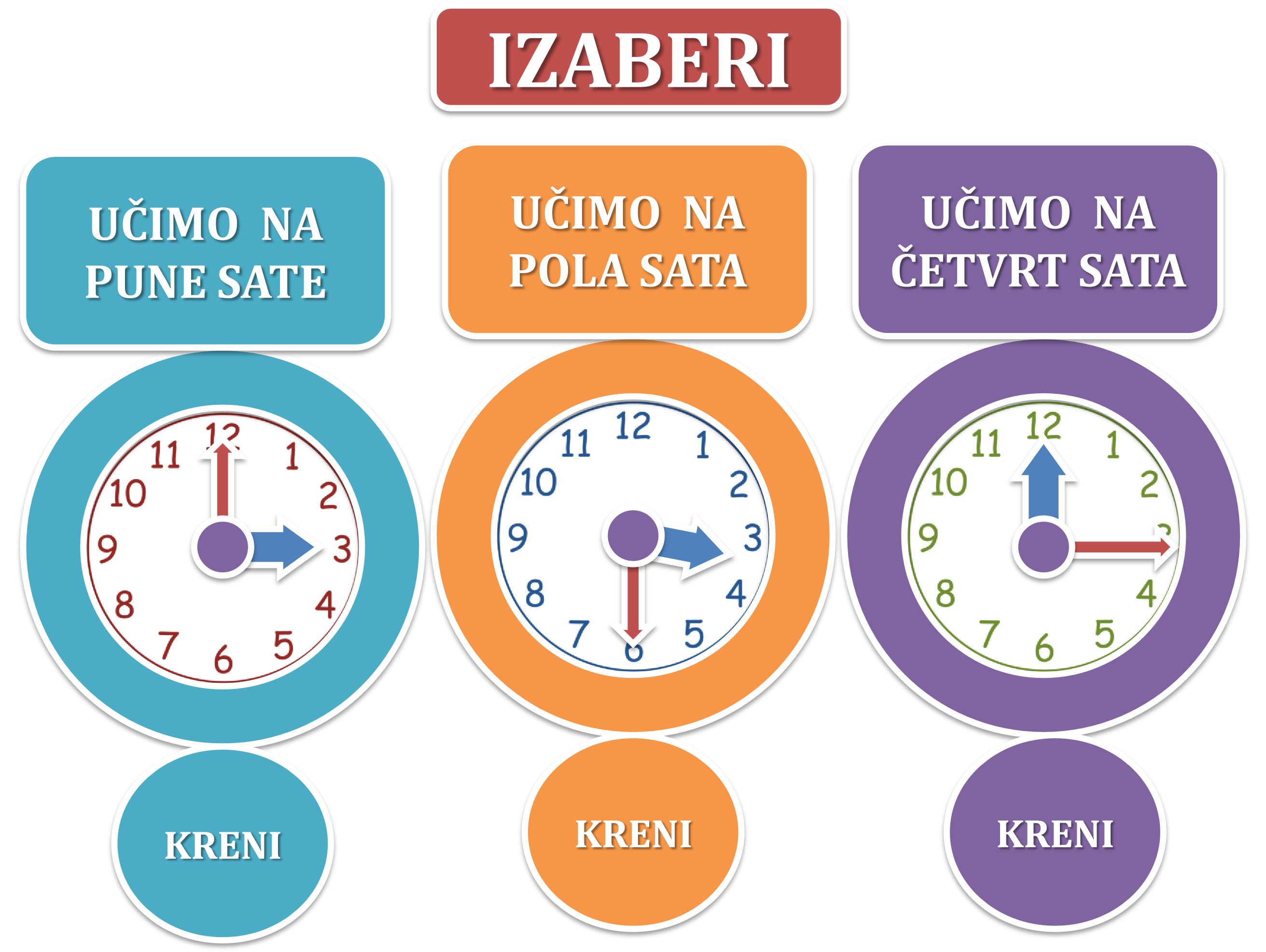 SAT IMA KAZALJKE!     POKAŽITE IH!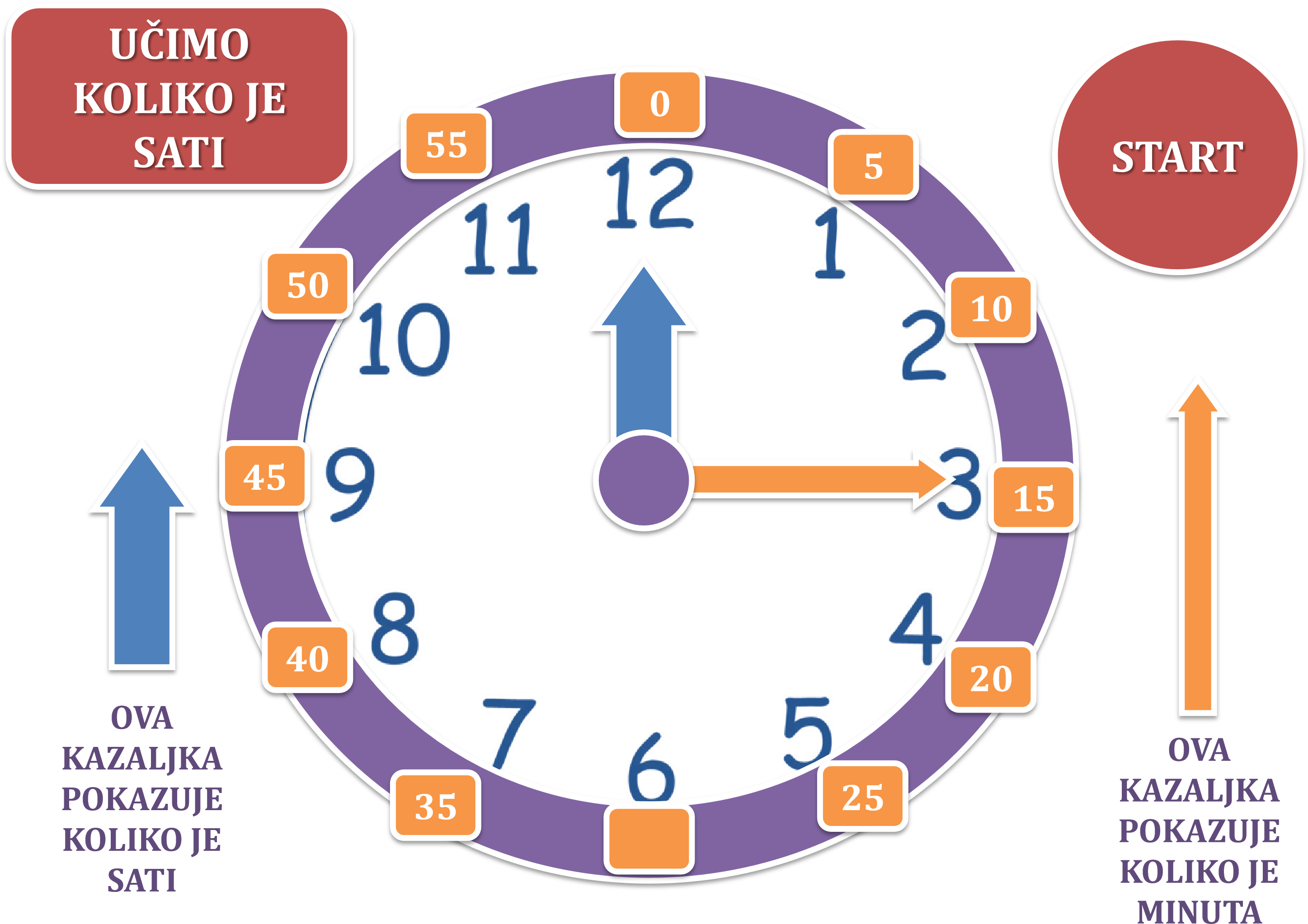 SAT IMA BROJKE! 1, 2, 3, 4, 5, 6, 7, 8, 9, 10, 11, 12POKAŽITE I BROJKE NA SATU!1. ZADATAK: OBOJITE SAT!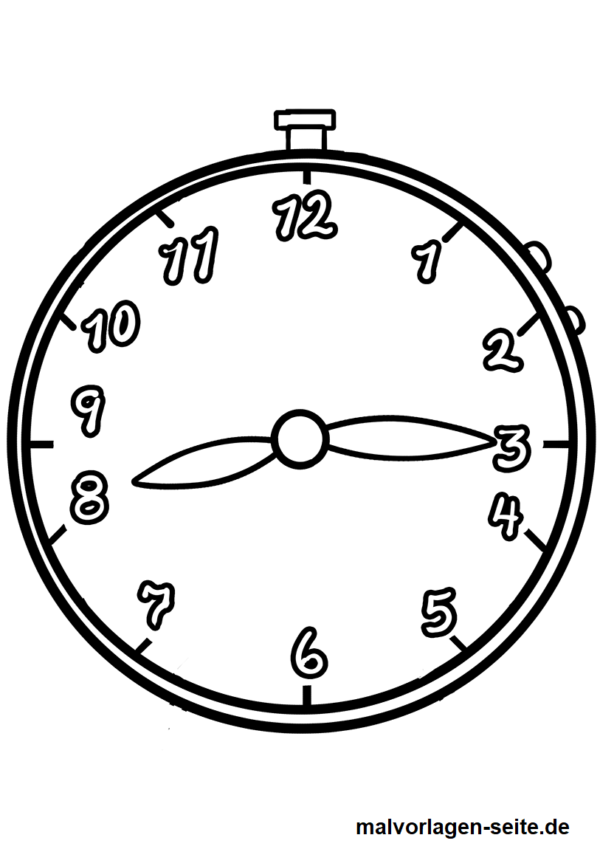 2. ZADATAK: NACRTAJTE KAZALJKE NA SATU!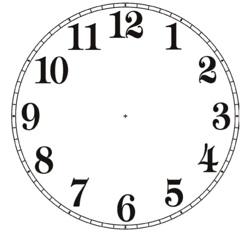 3. ZADATAK: UPIŠITE BROJKE NA SATU!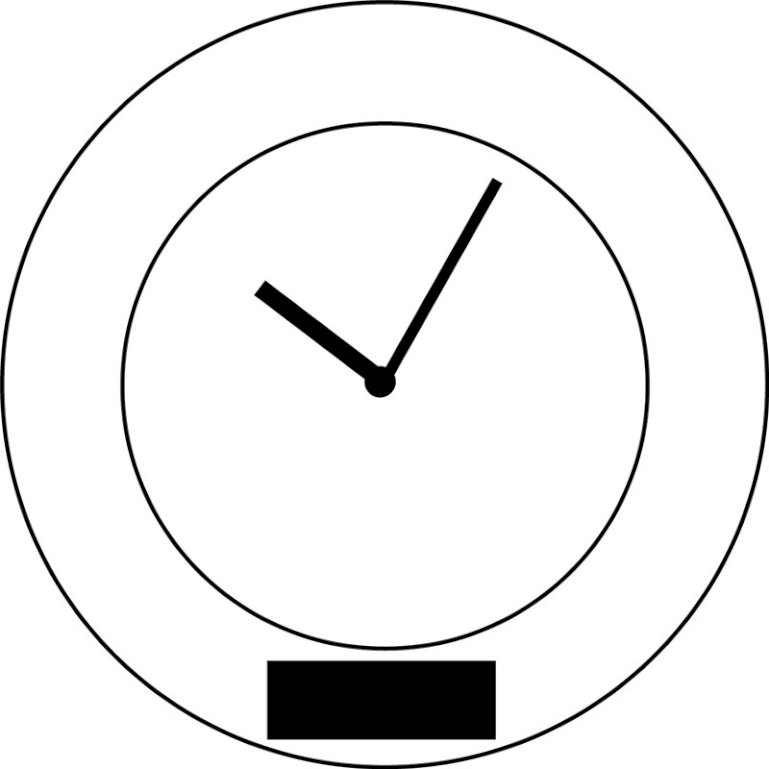 